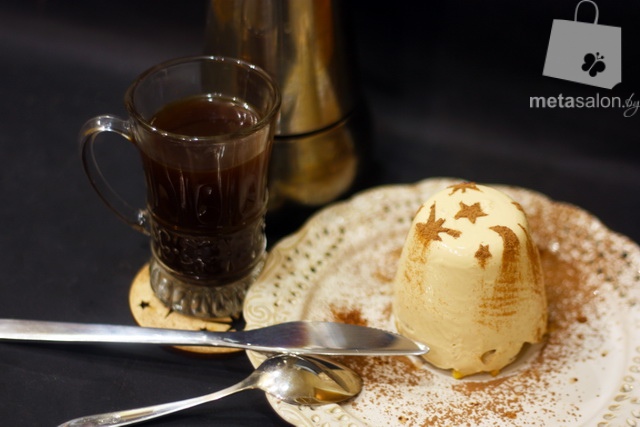  Ингредиенты: 150 г мягкого творога1 упаковка растворимого кофе 3в1 (либо чёрный кофе + подсластитель стевия)2 г желатинарисовые хлебцыСпособ приготовление:Залить желатин 20 мл воды. Дать настояться 15 минут и подогреть в микроволновке до растворения (около 10 секунд). Влить полученную массу в мягкий нежирный творог, добавить пакетик кофе, тщательно перемешать.  Залить в стакан. Хлебец поломать на кусочки и выложить поверх мусса. Перед подачей стакан окунуть в горячую воду, накрыть тарелкой и перевернуть. Мусс выпадет на тарелку. Посыпать какао.  